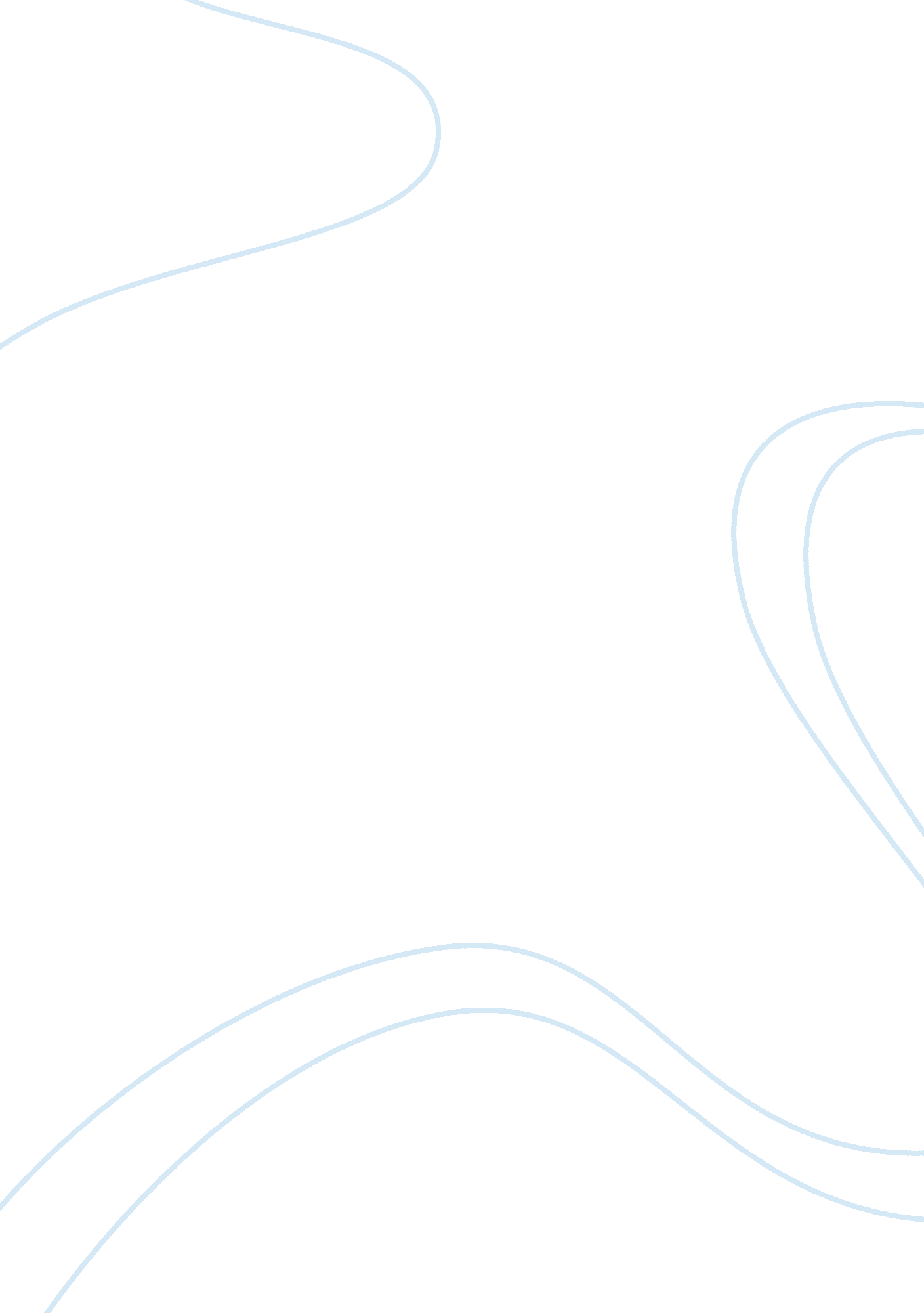 Types of bucklingScience, Physics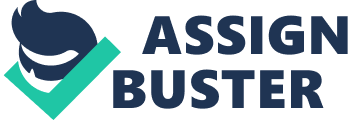 Types of Buckling Engineering is one discipline that is based on several different phenomenon and concepts. Each concept in engineering is as important as other and they all work together to give rise to some new techniques. One phenomenon that is extremely beneficial and widely used in engineering andscienceis buckling. Buckling is nothing but a phenomenon of mathematical instability, which leads to a specialfailuremode. When a system in equilibrium is subjected to additional load, it buckles down and gets deformed. This deformation is what is known as buckling. There are several different types of buckling that can take place in objects and those are described as below. Flexural buckling is a special form of buckling that takes place in a special compression member facing a deflection because of the bending of flexure. It occurs mostly in a straight column when the stable equilibrium gets distorted at the critical load. The buckling is shown to occur mainly at the axis and demonstrates significantly small radius of gyration. There are different types of flexural buckling that can take place in objects and different equations can be employed for determining the load and the extent of buckling caused due to the same. Lateral buckling is also commonly observed in objects when the deflection goes out of the plane in which the object is functioning at a given time. Any load on the object that leads to the bending in it along the given strong axis, the object is shown to go out of plane and such buckling is known as lateral buckling. The critical value of the applied moment is shown to lead to cause several different out-of-plane displacements in the straight elastic beam. Torsional buckling is yet another type of buckling that commonly takes place in the plates. This particular buckling is very common in the members that are double-symmetric in nature and also simultaneously lead to the occurrence of extremely slender cross-sectional elements. This buckling never occurs in the rolled sections and takes place in the built-up sections. Torsional buckling is combined with flexural buckling to give rise to another type of buckling known as flexural-torsional buckling. This combined form of buckling is shown to take place mostly in the objects that exhibit unsymmetrical cross-section with only one single axis of symmetry. This special case takes place when there is a simultaneous bending and twisting of the object, thus leading to significant deflections. Buckling can take place in different types of objects, including plastic, pipes and pressure vessels. Engineers carry out different studies for determining the level of buckling and there are several equations and numerical models that help in defining and examining the buckling level so that appropriate measures can be taken to minimize destruction. Reference link: http://classof1. com/homework-help/engineering-homework-help 